James R. Clark Memorial Sickle Cell Foundation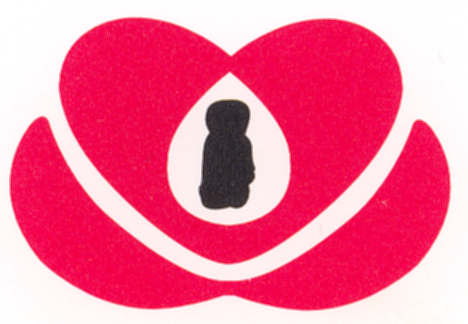 JAMES R. CLARK MEMORIAL SCHOLARSHIP APPLICATION2019DEADLINE FOR APPLICATION SUBMISSION:Postmarked by Friday, June 28, 2019James R. Clark Memorial Sickle Cell Foundation 2019 JAMES R. CLARK MEMORIAL SCHOLARSHIP There are multiple documents comprising the complete application package for the 2018 James R. Clark Memorial Scholarship.  Once all required documents have been completed, please put the package together and submit in the order that follows:Scholarship Application and Selection Process InformationApplicant Eligibility StatementScholarship Application (3 pages)Two Recommendations - Guidance Counselor/Teacher and Personal Recommendation Forms In addition, the following information is required in order for an application package to be considered complete:Physician’s statement confirming applicant’s sickle cell status.An official high school transcript, including SAT/ACT scores (please return in a sealed school envelope)An official letter from the college where the applicant has been accepted and is planning to attend school (please return in a sealed school envelope)Proof of  citizenship and permanent residency (i.e., copies of Driver’s License or State-Issued ID AND Social Security Card)Typewritten, 1,000-word essay on the impact of sickle cell disease on applicant’s life or on society.INCOMPLETE PACKAGES WILL NOT BE ACCEPTED.Students with sickle cell trait are not eligible to participate, and all students submitting an application package should meet scholarship definition requirements.  Please refer to the Scholarship Application and Selection Process Information sheet.THE APPLICATION PACKAGE MUST BE POSTMARKED BY FRIDAY, JUNE 28, 2019.  NO EXCEPTIONS WILL BE MADE.  ALL APPLICATIONS MUST BE SUBMITTED VIA  MAIL.  NO FAXED OR E-MAILED APPLICATIONS WILL BE ACCEPTED.  APPLICATION PACKAGES SHOULD BE MAILED TO:	James R. Clark Memorial Scholarship Committee	James R. Clark Memorial Sickle Cell Foundation2019 James R. Clark Memorial ScholarshipScholarship Application and Selection Process InformationPurpose of Scholarship Program:The purpose of this scholarship program is to reward academic achievement of individuals with sickle cell disease and to promote pursuit of their educational goals.Number of Awards, Amount, and Duration:The number of scholarships given in any year will depend on the amount in the Scholarship Fund and the number of quality applicants.  Each applicant chosen will receive a total of $1,000 per academic year.  The award will be disbursed in $500 increments per semester (Fall and Spring) based on academic status.  Scholarship recipients may reapply annually, along with new applicants, but are not guaranteed any recurring funding.  Awards will be given based on the competitiveness of each year’s applicant class.Who Qualifies:High school seniors or current college students with sickle cell disease who have been accepted to or are currently attending a 2-year or 4-year colleges are eligible to apply for the scholarship.  Individuals with sickle cell trait are not eligible.  Applicants must provide proof of illness, as well as proof of  citizenship.Qualification/Selection Factors:Grade Point Average General academic achievement and promiseSAT/ACT score(s)Leadership and community serviceQuality of essaySeverity of academic challenges/obstacles posed by sickle cell diseaseStudents living in the following counties of :, Clarendon, Darlington, Dillon, , ,Kershaw, , Lee, , , Marlboro, Newberry, , .Student must remain in “good standing” by definition of college or university.  Official college transcripts are required each semester prior to disbursement of award.  One semester of academic probation forfeits disbursement; two consecutive semesters of academic probation forfeits the scholarship.June 28, 2019 - Deadline for applicationsJuly 26, 2019 - Scholarship Awarded